Ф5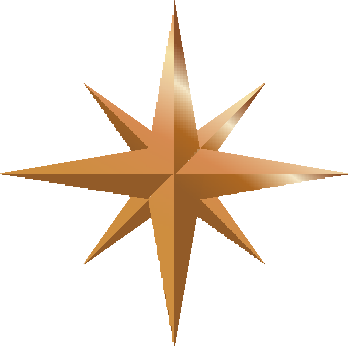 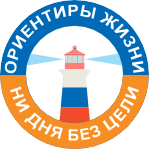 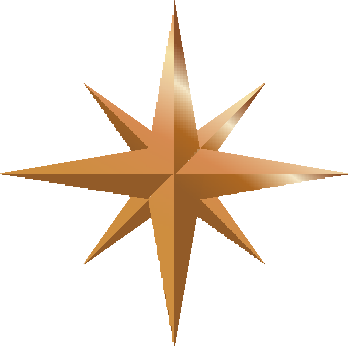 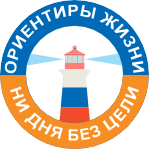 ПОЛОЖЕНИЕ(школьный уровень) Школа, класс МАОУ СОШ № 9, 7 «б» классМероприятие: акция по профилактике вич-инфекции.Цель: повышение уровня осведомленности по профилактике вич-инфекции среди подростков и молодежи.Задачи: - повышение уровня образованности школьников о проблеме ВИЧ/СПИД;- вовлечение в просветительскую работу учащихся 7 «Б» класса;- повышение ответственности у населения в отношении к здоровью – собственному и окружающих людей.Дата и место проведения мероприятия: 5 декабря 2023 год, МАОУ СОШ № 9, коридоры школы.План и порядок проведения мероприятия: - подготовка плаката и буклетов о вич-инфекции;- раздача буклетов обучающимся 7-11 классов;- размещение плаката в рекреации у спортивного зала.Планируемые результаты: активизация творческой инициативы класса-организатора; формирование здорового образа жизни; углубление знаний школьников о том, что такое ВИЧ-инфекция и СПИД, путях передачи ВИЧ; формирование активной жизненной позиции, направленной на избегание поведенческих рисков, связанных с ВИЧ – инфицированием.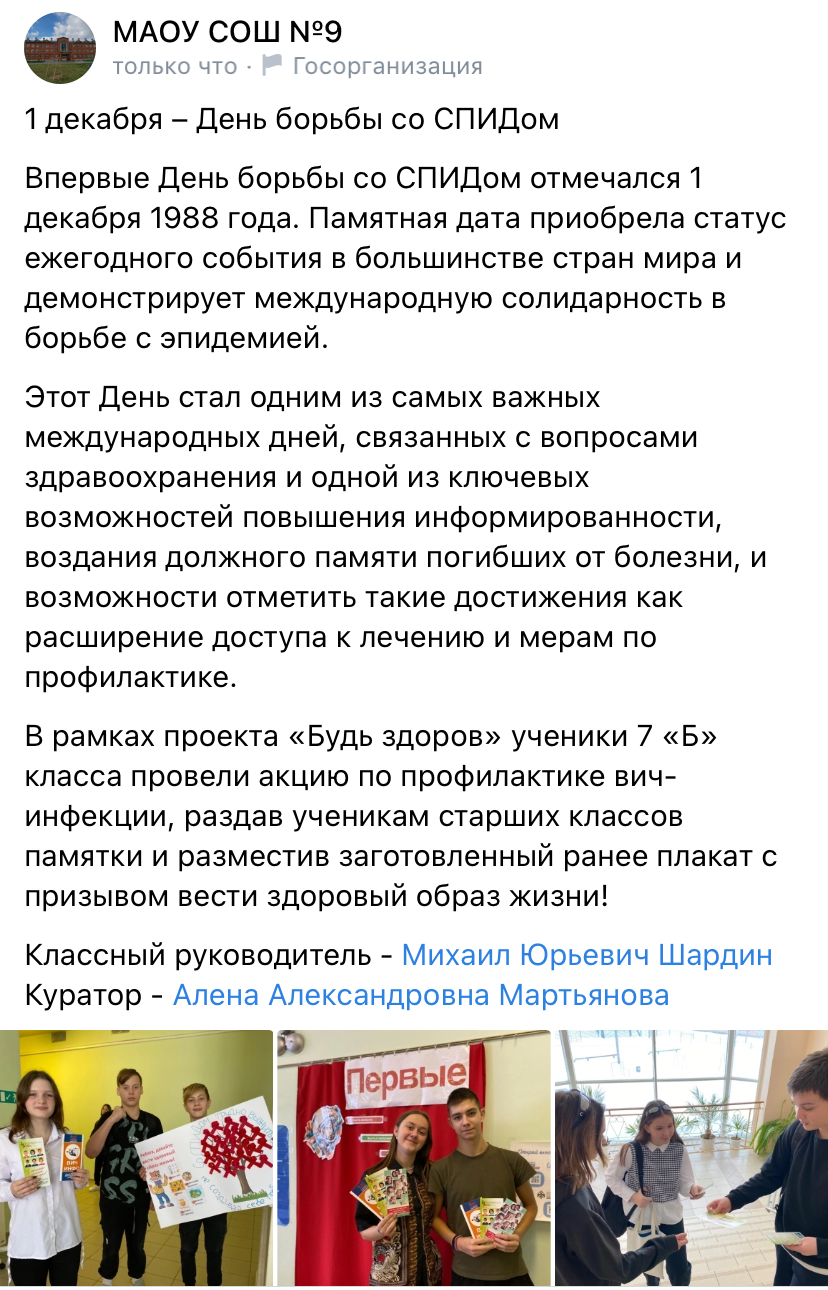 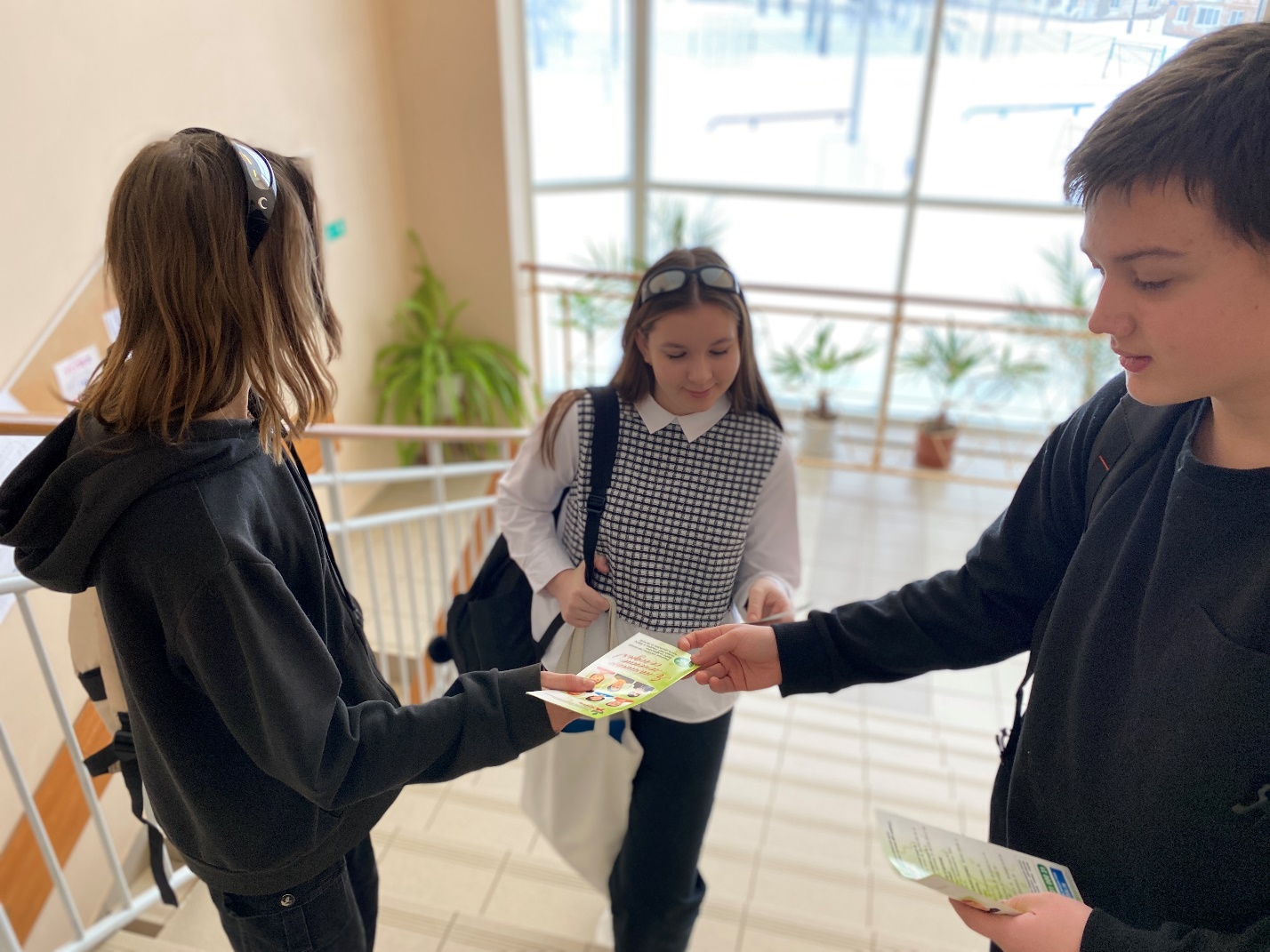 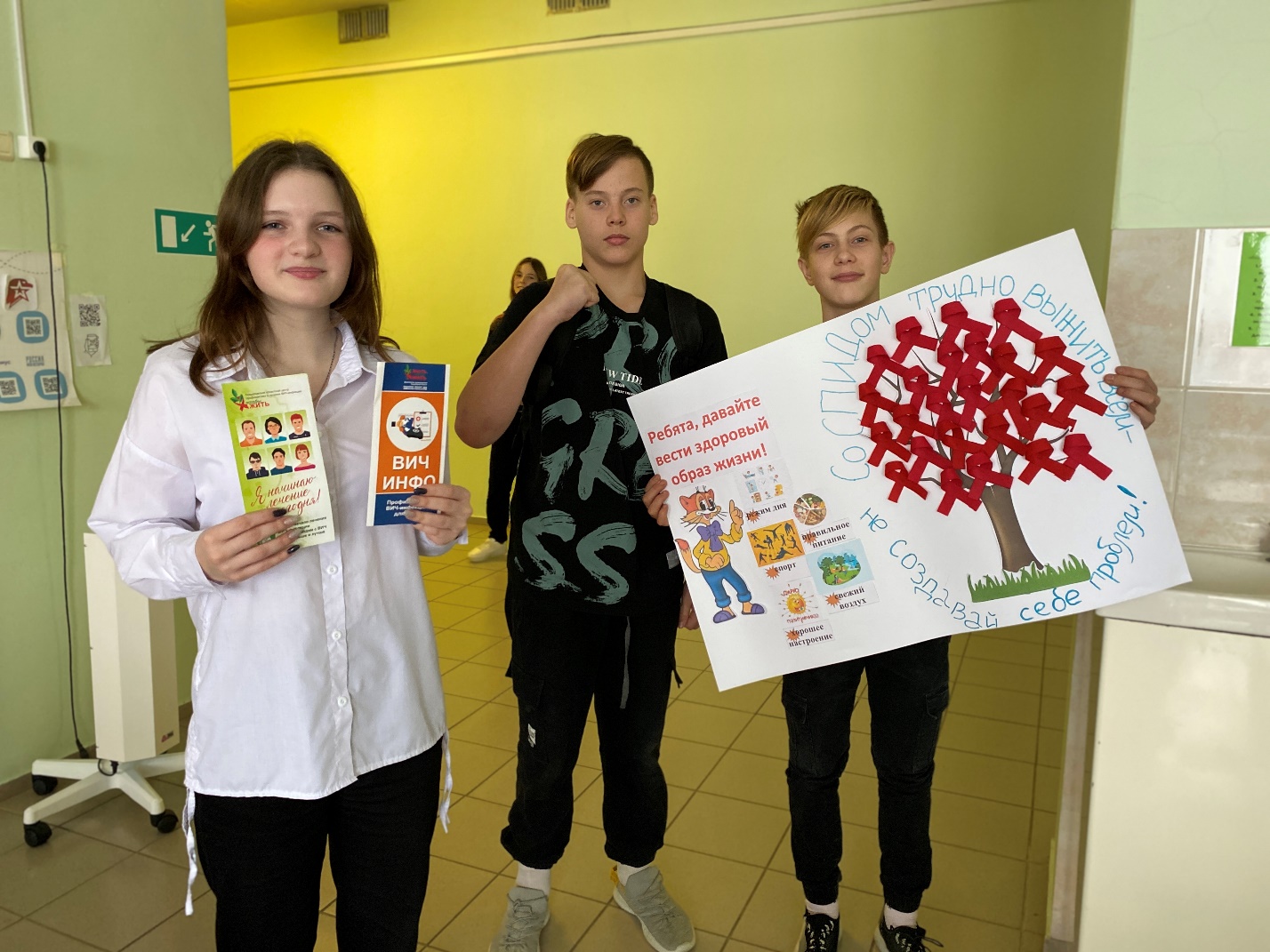 СценарийВ процессе проведения акции 7 «Б» класс проинформировали подростков и молодежи о ВИЧ/СПИД, раздали им буклеты и разместили заранее заготовленный плакат в рекреации школы!